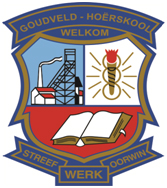            HOëRSKOOL-GOUDVELD                    KLASBESOEK 2018DIE LEEROMGEWING:SKRYFBOEKE:KLASAANBIEDING:WENKE/ AANMERKINGS:________________________________________________________________________________________________________________________________________________________________________________GETEKEN:Departementshoof:______________________________ Datum: _________________________Opvoeder: _____________________________________ Datum: _________________________Opvoeder:Persal:Departementshoof:Vak:Datum van besoek:Graad:JaNeeSomsKommentaarLokaal skoon en netjiesLeerders se werk word uitgestalDoeltreffende hulpmiddels word gebruikAspek:JaNeeSomsKommentaarHoeveelheid werk bevredigendInteressante aktiwiteiteVerskeidenheid van aktiwiteiteOpdragte gedifferensieerdVerskillende leerstyle geakkommodeerGoeie gehalte werkGereelde deurlopende assesseringLeerder se prestasiesimbool is duidelik sigbaar en korreleer met die gehalte werk gelewerBewyse van kriteria of rubrieke gebruik in assesseringGereelde hulpverlening bv. hoë frekwensie spelfoute word gemerk, ens.Skrifte netjiesVerskillende assesseringsfokusse gebruikPositiewe opbouende kommentaar bygeskryfDie aktiwiteit  lyk netjies en is sonder spelfoute en die uitkomste is bo-aan die aktiwiteit aangebring. Die aktiwiteit  toets die uitkomste wat  dit  veronderstel is om te toetsApekBaie goedGoedGemiddeldSwakKommentaarIs die leerkrag so voorbereid dat hy met sekerheid en selfvertroue optree?Word die leerstof planmatig uitgebou, sodat daar logiese samehang is met die oog op die groot geheel ?Is die leerkrag se tydsberekening van so aard dat die klem val op die belangrike aspekte ?Is die leerders se motivering van so aard dat hulle in die lesaanbieding geboei en spontaan tot inspanning aangemoedig word ?Word daar kontak met die leerders as individue gemaak en word daar in die behoeftes van die skrander, sowel as in die minder intelligente leerders voorsien ?Gee die leerkrag blyke van selfvertroue wat sy vakinhoud aanbetref en hou hy rekening met die peil van ontwikkeling van sy klas ?Is die leerkrag se voordrag en taalgebruik suiwer, praat hy of sy duidelik, hard ge-noeg en met voldoende afwisseling in stemhoogte ?Is die leerders is aktief betrokke en word hulle aangemoedig om idees/gedagtes met vertroue te deel en om kreatief te wees Het die leerkrag goeie kennis van sy leer-area ?Gebruik die leerkrag die korrekte termino-logie ?Is daar voldoende integrering van media en hulpbronne ?Is die klasklimaat ontspanne ?Is daar goeie dissipline en beheer oor die leerders in die klas ?Is die leerkrag entoesiasties ?